КГБ ПОУ «Минусинский сельскохозяйственный колледж»Методические указанияпо организации и проведению лабораторной работы и практических занятий по дисциплине ОП. 05. МАТЕРИАЛОВЕДЕНИЕс обучающимися очной  и заочной формы обученияспециальности13.02.02. Теплоснабжение и теплотехническое оборудованиеМинусинск, 2018Одобрены цикловой комиссиейэлектротехнических дисциплин Протокол №________«_____»_____________2018 г.Методист ЦК___________________________	             И.А. КулаковаМетодические указания по организации и проведению лабораторной работы и практических занятий  предназначены для преподавателей, студентов специальности  13.02.02. Теплоснабжение и теплотехническое оборудование по дисциплине ОП.05. Материаловедение. Методические указания включают в себя введение, инструкционно-технологические карты, рекомендации по оформлению отчета.  В  соответствии с федеральным государственным образовательным стандартом и рабочей программой дисциплины ОП.05. Материаловедение разработаны инструкционно-технологические карты  для 1 лабораторной работы по определению твердости материалов и 6 практических занятий по распознаванию и выбору способов обработки конструкционных материалов. Инструкционно-технологические карты содержат  подробные рекомендации студентам по подготовке и выполнению лабораторной работы и практических занятий. Составитель: Кичигина Людмила Григорьевна, преподаватель общепрофессиональных  дисциплин первой квалификационной категории КГБПОУ «Минусинский сельскохозяйственный колледж»Рецензенты:   Кулакова Ирина Алексеевна, преподаватель общепрофессиональных  дисциплин высшей квалификационной категории КГБПОУ «Минусинский сельскохозяйственный колледж»КГБПОУ «Минусинский сельскохозяйственный колледж»Рецензияна методические указания по организации и проведению лабораторной работы и практических занятий  по дисциплине ОП. 05.Материаловедениес обучающимися очной и заочной формы обучения  специальности 13.02.02. Теплоснабжение и теплотехническое оборудованиеАвтор:   Кичигина Людмила Григорьевна, преподаватель общепрофессиональных дисциплин первой квалификационной категории КГБПОУ «Минусинский сельскохозяйственный колледж»Рецензент: Кулакова Ирина Алексеевна, преподаватель общепрофессиональных  дисциплин высшей квалификационной категории КГБПОУ «Минусинский сельскохозяйственный колледж»	Методические указания составлены в соответствии с рабочей программой учебной дисциплины ОП. 05. Материаловедение, разработанной на основе федерального государственного образовательного стандарта (от 2017г.) по специальности среднего профессионального образования 13.02.02. Теплоснабжение и теплотехническое оборудование	 Методические указания составлены грамотно,  все инструкционно-технологические карты выполнены по одной схеме, что позволяет студентам в процессе обучения систематизировать полученные знания и выработать единую методическую схему использования приемов. 	Выполнение лабораторной работы  и практических занятий    является важным этапом подготовки студентов, позволяющим сформировать общие и профессиональные компетенции, более полно и глубоко обобщить и усвоить теоретический материал.  В результате выполнения работ студенты получат дополнительные сведения о конструкционных материалах, с которыми они встретятся на производстве. Научатся определять твердость материалов,  распознавать по внешнему виду конструкционные материалы, подбирать способы и режимы обработки металлов (литьем, давлением, сваркой, резанием) для изготовления различных деталей,  подбирать режимы термической обработки углеродистых сталей. .Рецензент  «____»___________2018 г.ВведениеУВАЖАЕМЫЙ СТУДЕНТ!	Методические указания по дисциплине «Материаловедение» для выполнения практических занятий и лабораторной работы созданы Вам в помощь для работы на занятиях, подготовки к практическим занятиям и лабораторной работы, правильного составления отчетов.	Приступая к выполнению практической и лабораторной работы, Вы должны внимательно прочитать цель и задачи занятия, ознакомиться с требованиями к уровню Вашей подготовки в соответствии с федеральными государственными стандартами третьего поколения (ФГОС-3), краткими теоретическими и учебно-методическими материалами по теме практической и лабораторной работы, ответить на вопросы для закрепления теоретического материала. 	Все задания к практической и лабораторной работе Вы должны выполнять в соответствии с инструкцией, анализировать полученные в ходе занятия результаты по приведенной методике.	Отчет о практической и лабораторной работе Вы должны выполнить по приведенному алгоритму в инструкционно-технологической карте.	Наличие положительной оценки по практическим занятиям и лабораторной работе  необходимо для получения по дисциплине допуска к экзамену, поэтому в случае отсутствия на уроке по любой причине или получения неудовлетворительной оценки за практическую и лабораторную работу Вы должны найти время для ее выполнения или пересдачи.Внимание! Если в процессе подготовки к практическим занятиям и лабораторной работе  или при решении задач у Вас возникают вопросы, разрешить которые самостоятельно не удается, необходимо обратиться к преподавателю для получения разъяснений или указаний в дни проведения консультаций. 	Время проведения консультаций можно узнать у преподавателя или посмотреть на двери его кабинета.Желаем Вам успехов!!!Тематический план учебной дисциплиныОбщие методические указанияВ профессиональном обучении лабораторно-практические работы занимают промежуточное положение между теоретическим и практическим (производственным) обучением и служат одним из важнейших средств осуществления теории и практики. При этом с одной стороны, достигается закрепление и совершенствование знаний обучающихся, с другой - у них формируются определенные профессиональные  умения, которые затем применяются в процессе практического обучения. Цель лабораторной работы и практических занятий - формирование у студентов общих и профессиональных компетенций, экспериментальное подтверждение теоретических знаний, формирование преемственности практических заданий с теоретическими знаниями, приобретение практических профессиональных умений в рамках учебной дисциплины ОП.03.Материаловедение по специальности  13.02.02.Теплоснабжение и теплотехническое оборудование  среднего профессионального образования.  Образовательными результатами освоения дисциплины  ОП.05. Материаловедение являются:знания- видов механической, химической и термической обработки металлов и сплавов;видов прокладочных и уплотнительных материалов;закономерностей процессов кристаллизации и структурообразования металлов и сплавов, защиты от коррозии;классификации, основные виды, маркировку, область применения и виды обработки конструкционных материалов, основные сведения об их назначении и свойствах, принципы их выбора для применения в производстве;методов измерения параметров и определения свойств материалов;основных сведений о кристаллизации и структуре расплавов;основных сведений о назначении и свойствах металлов и сплавов, о технологии их производства;основных свойств полимеров и их использование;особенностей строения металлов и сплавов;свойств смазочных и абразивных материалов;способов получения композиционных материалов;сущности технологических процессов литья,сварки, обработки металлов давлением и резаниемумения     определять свойства и классифицировать конструкционные и сырьевые материалы, применяемые в производстве, по маркировке, внешнему виду, происхождению, свойствам, составу, назначению и способу приготовления;определять твердость материалов;определять режимы отжига,  закалки  и  отпуска стали;подбирать конструкционные материалы по их назначению и условиям эксплуатации;подбирать способы и режимы обработки металлов (литьем, давлением, сваркой, резанием) для изготовления различных деталей. Общие, профессиональные и дополнительная компетенции:ОК 1.-  ОК 9. ,ПК 1.1. - ПК 1.3., ПК 2.1. - ПК 2.2.,  ПК 3.1. - К 3.2., ДК 1. В методических указаниях приведено описание 1 лабораторной работы «Определение твердости материалов», предусмотренной разделом учебной дисциплины «Основы строения и свойств». Раздел «Основные сведения о металлах и сплавах» содержит практическое занятие «Распознавание конструкционных сталей, чугунов и  цветных металлов по внешнему виду».  В разделе «Виды обработки металлов и сплавов» приведены практические работы, формирующие навыки выбора способа и режимов литья, электродуговой ручной сварки, обработки давлением, термообработки конструкционных материалов.Все инструкционно-технологические карты выполнены по одной схеме: подробный ход выполнения работы (столбец «Содержание работы и последовательность выполнения операций»), оснащение рабочего места, норма времени, рекомендуемая литература и требования к оформлению отчета (столбец «Инструкционные указания»). Лабораторная работа и практические занятия проводятся в соответствии с календарно-тематическим планом на базе структурных подразделений КГБОУ СПО «Минусинский сельскохозяйственный колледж» под руководством преподавателя колледжа, который осуществляет методическое руководство и контроль за деятельностью студентов.Средства обучения:учебная программа;учебник, справочная литература;методические указания по выполнению лабораторной работы и практических занятий;конспект лекций;инструкционно - технологические  карты;вариативный фонд заданий;лабораторные макеты, оборудование, стенды, приборы, компьютер.Оборудование учебного кабинета: посадочные места по количеству обучающихся;рабочее место преподавателя;комплект учебно-методической документации, справочники;образцы материалов;диаграмма состояния железо – углерод;стенды;Оборудование лаборатории:пресс Бринелль;пресс Роквелл;лабораторная муфельная печь.Объем часов: практические занятия – 12 часов; лабораторная работ – 4 часа. При выполнении лабораторной работы и практических занятий на студентов распространяются правила охраны труда, правила внутреннего распорядка, действующие в образовательном учреждении, правила пожарной безопасности.Перед началом лабораторной работы и практических занятий разъясняется порядок выполнения заданий и ведение документации. По итогам лабораторной работы студенты предоставляют отчет и  защиту его. По итогам практических занятий студенты предоставляют отчет.Требования к оформлению отчета1. Тетрадь для работ должна быть аккуратно оформлена (обложка, сетка, разборчивая надпись, поля).2. Четкое выполнение записи работы 3. Отчет о выполнении работы ведется кратко, по определенному плану (столбец 2, инструкционные указания)4. В конце работы отмечаются общие, профессиональные компетенции, которыми обучающийся овладел на данном занятии.5. Отчет сдается в этот же день, либо, в крайнем случае, на следующий день.При оценке работы учитывается:- готовность студента к выполнению лабораторной работы и практического занятия (теоретическая подготовленность, наличие тетради, ручки);- степень самостоятельности при выполнении;- уровень сформированности практических умений и навыков;- рациональное распределение времени и обязанностей в группе;- аккуратность оформления отчета;- последовательность, точность изложения, а также правильность математических расчетов, теоретических обоснований, обобщений и выводов;- наличие грамотных и полных ответов на контрольные вопросы;- уровень защиты лабораторной работы.Критерии оценивания:«Отлично» - За правильность оформления отчета, соответствие выполнения лабораторной  или практической работы согласно ИТК.«Хорошо» - За правильность оформления отчета, соответствие выполнения лабораторной  или практической работы согласно ИТК. «Удовлетворительно» - За не правильное оформления отчета, соответствие выполнения лабораторной  или практической работы согласно ИТК. «Неудовлетворительно»  - За не правильное и неверное оформления отчета, не соответствие выполнения лабораторной или практической  работы согласно ИТК.  Формы организации: групповая (бригада 3-5 человек), индивидуальная.Порядок организации лабораторной работы:1. Продолжительность 4часа.2. Проведение инструктажа.3. Самостоятельная деятельность студентов.4. Организация обсуждения итогов выполнения лабораторной работы.Порядок организации практических занятий:1. Продолжительность 2 часа.2. Проведение инструктажа.3. Анализ и оценка выполненных работ и степени овладения студентами запланированных умений.Методические указания составлены в   соответствии с государственными требованиями к результатам освоения программы подготовки специалистов среднего звена по специальности  13.02.02 Теплоснабжение и теплотехническое оборудование.Оценивание выполненной лабораторной работы и практического занятия происходит в соответствии со  следующими показателями и критериями:. Раздел 1.  Основы строения и свойств материаловТема 1.3. Методы измерения параметров и свойств металловИНСТРУЩИОННО-ТЕХНОЛОГИЧЕСКАЯ КАРТАна выполнение лабораторной работы 1Teмa:  Методы измерения параметров и свойств металлов.Наименование работы: Определение твёрдости  материалов.Цель занятия: Ознакомление с устройством приборов Роквелла и Бринелля (приложение) и методикой определения твёрдости материалов по РоквеллуФормируемые компетенции: ОК 1- ОК5, ОК7- ОК9; ПК1.1.,ПК 1.3., ПК 2.1., ПК2.2,ПК 3.1.,ПК3.2.Норма времени 4 ч Оснащение рабочего места: ИТК, прибор типа ТК, образцы углеродистой стали.Литература:  1.Кузьмин Б.А. Технология металлов и конструкционные материалы. - М.: Высшая школа, 1989, с. 24-28          2.  Онищенко В.И. Технология металлов и конструкционные материалы. - М.: Высшая школа,1984, с. 18-20Протокол испытаний                         Таблица 1Таблица № 2Контрольные вопросы:    В – 1Какой шкалой пользуются при измерении твёрдости мягких металлов, незакалённых сталей?Что называется твёрдостью? Какие существуют методы определения твёрдости металлов, кроме Роквелла?Перечислить механические свойства.Что называется пластичностью?В – 2Перечислить достоинства метода Роквелла.Обозначение статических  методов твердости.Перечислить показатели прочности.Перечислить показатели пластичности.Обозначение динамических методов твердостиЗав. кабинетом Кичигина Л.Г.Раздел 2. Основные сведения о металлах и  сплавахТема 2.1. Конструкционные стали (чугуны) и сплавы                   Тема 2.2. Сплавы цветных металловИНСТРУКЦИОННО-ТЕХНОЛОГИЧЕСКАЯ КАРТАна выполнение практического занятия 1Тема. Конструкционные стали (чугуны) и сплавы. Сплавы цветных металловНаименование работы: Распознавание конструкционных сталей, чугунов и  цветных металлов по внешнему видуЦель занятия: Определение по внешним признакам и маркировке вид конструкционных сталей, чугуна и  цветных сплавов.Формируемые компетенции: ОК 1- ОК5, ОК7- ОК9; ПК 1.1, ПК1.2, ПК 1.3., ПК  2.1..ПК2.2, ПК 3.1., ПК 3.2, ДК1.Норма времени 2 чОснащение рабочего места:Образцы конструкционных сталей, чугунов и  цветных металлов.Рекомендуемая литература: 1.Кузьмин Б.А. Технология металлов и конструкционные материалы. - М.: Высшая школа, 1989, с. 134-146,         2.  Онищенко В.И. Технология металлов и конструкционные материалы. - М.: Высшая школа,1984, c.63-92, 120-129. Контрольные вопросы1.	Назвать отличия цветных металлов от черных 2.	Перечислить  изделия, изготавливаемые из меди и ее сплавов.3.	Перечислить изделия, изготавливаемые из алюминия и его сплавов.4.	Перечислить изделия, изготавливаемые из чугуна.5.	Дать определение латуни.6.	Дать определение среднеуглеродистой стали.7.	Дать определение чугуна.8.	Расшифровать марки: Ст 0кп ; Сталь 50; У10А; Л 85; Бр ОС 1-1; 20ХС2Г3ДАЗав. кабинетом Кичигина Л.Г.Инструкционно-технологическая картана выполнение практического занятия 2Тема: Литейное производствоНаименование работы: Выбор способа литья для изготовления конструкционных деталейЦель занятия: Выбрать способ литья для заданной деталиФормируемые компетенции: ОК 1- ОК5, ОК7- ОК9; ПК 1.1, ПК1.2, ПК 1.3., ПК  2.1..ПК2.2, ПК 3.1., ПК 3.2, ДК1.Норма времени 2 чОснащение рабочего места:  ИТК, справочная литература, карточки заданийРекомендуемая литература:1. В.И.Онищенко. Технология металлов и конструкционные материалы, с.146-158.Контрольные вопросы1.	Перечислить все способы литья и их преимущества и недостатки.2.	Когда применяют центробежное литье и его достоинства?3.	Какой способ литья применяют для изготовления фасонных отливок из цветных сплавов?4.	Перечислить дефекты литья.Зав. кабинетом Кичигина Л.Г.Инструкционно-технологическая карта на выполнение практического занятия 3по учебной дисциплине «Материаловедение»Тема: Сварочное производствоНаименование работы: Выбор режима электродуговой ручной сварки         Цель занятия: Научиться  подбирать  основные параметры режима  электродуговой ручной сварки  для металла различной толщины.         Формируемые компетенции: ОК 1- ОК5, ОК7- ОК9; ПК 1.1, ПК1.2, ПК       1.3., ПК  2.1..ПК2.2, ПК 3.1., ПК 3.2, ДК1. Норма времени 2 часаОснащение рабочего места: Карточки заданий, справочная литература         Рекомендуемая литература: Кузьмин Б.А. Технология металлов и конструкционные материалы, с. 368-428 Контрольные вопросыЧто называется сварочным производством?Дайте характеристику оборудования и принадлежностей поста дуговой сварки.Приведите примеры марок (и расшифровку) электродов.Зав. кабинетом Кичигина Л.Г.Инструкционно-технологическая карта на выполнение практического занятия 4Тема: Обработка металлов давлением Наименование работы: Выбор температуры нагрева под обработку давлением углеродистой стали Цель занятия: Назначить температурный интервал обработки давлением для заданной марки сталиФормируемые компетенции: ОК 1- ОК5, ОК7- ОК9; ПК 1.1, ПК1.2, ПК 1.3., ПК  2.1..ПК2.2, ПК 3.1., ПК 3.2, ДК1.Норма времени 2 часа.Оснащение рабочего места: Диаграмма состояния сплавов железо- цементит, карточки заданийРекомендуемая литература: Кузьмин Б.А.. Технология металлов и конструкционные материалы, с.304-368Контрольные вопросы1.	Что произойдет если нагреть сталь выше рекомендуемой температуры?2.	В чем отличие холодной обработки давлением от горячей?3.	Начертить схему процесса волочения.4.	Перечислить сортамент стального проката и его применение.Зав. кабинетом Кичигина Л.Г.Инструкционно-технологическая карта на выполнение практического занятия 5Тема: Обработка  металлов резаниемНаименование работы: Выбор режимов обработки резанием деталей типа валаЦель занятия: Определить элементы режима резания при обтачивании вала за 1 проходФормируемые компетенции: ОК 1- ОК5, ОК7- ОК9; ПК 1.1, ПК1.2, ПК 1.3., ПК  2.1..ПК2.2, ПК 3.1., ПК 3.2, ДК1.Норма времени 2 часа.Оснащение рабочего места: ИТК, карточки заданий, калькуляторыРекомендуемая литература: Кузьмин Б.А.. Технология металлов и конструкционные материалы, с. 262-292Контрольные вопросыВ – 1Что называется обработкой резанием?2. Перечислите основные виды механической обработки.  3. Что называется главным движением и движением подачи при обработке резанием?В – 2Как  называется вид механической обработки резцом?Перечислить вспомогательные движения при обработке резанием.Перечислить детали, изготовляемые на токарных станках.Зав. кабинетом Кичигина Л.Г.Инструкционно-технологическая карта	 на выполнение практического занятия 6Тема: Основы термической  и химико-термической обработки Наименование работы: Выбор режимов термообработки стали                                                                      Цель занятия:   Установление режима термической обработки углеродистых сталей      Формируемые компетенции: ОК1- ОК5, ОК7- ОК9; ПК1.1.,ПК1.3., ПК2.1..ПК2.2, ПК3.1., ПК 3.2., ДК1.Норма времени 2 часаОснащение рабочего места: Карточки заданий, диаграмма состояния системы сплавов железо- цементитТеоретические сведенияВыбор режимов сводится к определению температуры нагрева стали, времени нагрева в печи, к выбору охлаждающей среды (скорости охлаждения). Температура нагрева стали под отжиг, нормализацию и полную закалку определяется: для доэвтектоидных сталей из выражения (формула 1): для звтектоидной и заэвтектоидных сталей, а также при неполной закалке из выражения (формула 2): Значения Ас3 , Ас1 и Асm определяются по диаграмме состояния Fе-С в зависимости от содержания углерода в сталях. Время нагрева стали при отжиге, нормализации и закалке складывается из времени прогрева образцов до заданной температуры и времени выдержки при этой температуре. Время на прогрев I мм толщины образца приводится в таблице 1. Время выдержки после достижения установленной температуры берется равным 1-2 мин. Таблица 1Выбор скорости охлажденияСкорость охлаждения стали определяется, в основном, получением требуемой структуры. При отжиге сталь охлаждается медленно вместе с печью. При нормализации сталь охлаждается на спокойном воздухе. При закалке скорость охлаждения должна быть больше, и поэтому прибегают к использованию жидкостей. Охлаждающая способность основных закалочных сред приведена в таблице 2. Таблица 2Контрольные вопросыВ – 1Что называется термической обработкой? Какие среды при закалке наиболее часто применяются? Как влияет скорость охлаждения при закалке на структуру стали? Перечислить дефекты, возникающие  в стали при закалкеВ – 2Произвести нормализацию стали 85.В чем заключается цель отжига?Какую термообработку необходимо провести для повышения прочности?Перечислить способы устранения дефектов при закалке.Зав. кабинетом Кичигина Л.Г.Заключение Предлагаемые методические указания составлены в соответствии с федеральным государственным образовательным стандартом среднего профессионального образования (от 2017г.) и рабочей программой дисциплины ОП.05.Материаловедение по специальности 13.02.02. Теплоснабжение и теплотехническое оборудование.  Инструкционно-технологические карты содержат подробную, пошаговую последовательность операций,  рекомендации по оформлению отчета.   Контрольные вопросы, размещенные в заключительной части инструкционно-технологической карты лабораторной работы, нацелены на проверку уровня усвоения  теоретического материала.Приведенные методики могут быть рекомендованы студентам заочной формы обучения, что является важнейшими составляющими сформированности общих и профессиональных компетенций обучающихся по данной специальности.  Литература Основные источники:1.  Сеферов Г.Г. и др. Материаловедение. Учебник.  – М.: ИНФА - М, 2015.Дополнительные источники: Кузьмин Б.А. Технология металлов и конструкционные материалы. - М.: Высшая школа, 1989.Виноградов И.В. Материаловедение в санитарной технике. - М.: Стройиздат, 1978.Журавлев Б.А. Справочник мастера сантехника. - М.: Стройиздат, 1987.Онищенко В.И. Технология металлов и конструкционные материалы. - М.: Высшая школа,1984.Слесарь-сантехник. Учебное пособие для учащихся колледжей и средних профессионально-технических училищ. - Ростов на Дону: Феникс, 2000.ПРИЛОЖЕНИЯПриложение АКарточки заданий практического занятия 2: Выбор способа литья для изготовления конструкционных деталейЗадание 1Выбрать способ литья для получения отливок сложной конфигурации с высокой чистотой поверхности и точными размерами из цветных металлов.(литье под давлением)Задание 2Выбрать способ литья для получения 100 медных отливок массой 3 грамма со стенками толщиной 1мм. (литье по выплавляемым моделям)Задание 3Выбрать способ литья для получения отливок с толщиной стенки 10мм и массой 90кг из чугуна. (литье в оболочковую форму)Задание 4 Выбрать способ литья для получения отливок с отверстием малого диаметра и точной резьбой из цветных металлов.(литье под давлением)Задание 5Выбрать способ литья для получения отливок с толщиной стенки 4мм и массой  из углеродистой стали. (литье в оболочковую форму)Задание 6Выбрать способ литья для получения 50 стальных отливок массой  со стенками толщиной . (литье по выплавляемым моделям)Задание 7Подберите машину и приведите эскиз металлической формы для изготовления из силумина детали, изображенной на рисунке, методом литья под давлением.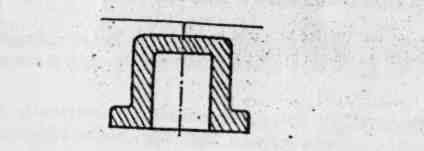 Кратко опишите технологический процесс изготовления заданной вам отливки.Приложение БКарточки заданий практического занятия 3: Выбор режима электродуговой ручной сварки  Задание 1Определить  основные параметры режима электродуговой ручной сварки с глубоким проплавлением основного металла толщиной , электродом с основным покрытием. Нижний шов.Задание 2Определить  основные параметры режима электродуговой ручной сварки конструкций  из низкоуглеродистой стали толщиной , электродом с кислым покрытием. Вертикальный шов.Задание 3Определить  основные параметры режима электродуговой ручной сварки конструкций  из низкоуглеродистой стали толщиной , электродом с основным покрытием. Потолочный шов.Задание 4Определить  основные параметры режима электродуговой ручной сварки чугуна толщиной , электродом с рутиловым  покрытием. Нижний шов.Задание 5Определить  основные параметры режима электродуговой ручной сварки с повышенной скоростью плавления электродов с  основным покрытием металла толщиной 14мм. Вертикальный шов.Задание 6Определить  основные параметры режима электродуговой ручной сварки высоколегированной стали толщиной , электродом с рутиловым  покрытием. Потолочный шов.Задание 7Определить  основные параметры режима электродуговой ручной сварки тонкостенных листовых конструкций толщиной , электродом с основным покрытием. Вертикальный шов.Задание 8Определить  основные параметры режима электродуговой ручной сварки низколегированной стали толщиной , электродом с основным покрытием. Нижний шов.Задание 9Определить  основные параметры режима электродуговой ручной сварки сварки чугуна толщиной , электродом с основным  покрытием. Вертикальный шов.Задание 10Определить  основные параметры режима электродуговой ручной сварки низкоуглеродистой  стали толщиной , электродом с основным покрытием. Потолочный шов.Задание 11Определить  основные параметры режима электродуговой ручной сварки с глубоким проплавлением основного металла толщиной , электродом с кислым покрытием. Вертикальный шов.Приложение В      Карточки заданий практического занятия 4: Выбор температуры нагрева под обработку давлением углеродистой сталиЗадание 1Приведите схематическое изображение метода горячего прессования термореактивных пресс-материалов и сделайте эскиз металлической формы для изготовления детали, форма которой изображена на рисунке.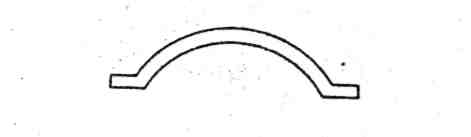 Кратко изложите технологию прессования данной детали.Задание 2Установить по диаграмме состояния железо - цементит температуру начала  и конца прокатки стали БСт2кпЗадание 3Установить по диаграмме состояния железо - цементит температуру начала  и конца прессования стали 80Задание 4Установить по диаграмме состояния железо - цементит температуру начала  и конца ковки стали 85Задание 5Установить по диаграмме состояния железо - цементит температуру начала  и конца волочения стали 40Задание 6 Установить по диаграмме состояния железо - цементит температуру начала  и конца штамповки стали 20Приложение ГКарточки заданий практического занятия 5: Расчет режима механической обработкиВариант 1Определить элементы режима резания при обтачивании детали за один проход.D = d = п = 1200 об/минl2 мин = Вариант 2Определить элементы режима резания при обтачивании детали за один проход.D = d =84 ммп = 280 об/минl3 мин = Вариант 3Определить элементы режима резания при обтачивании детали за один проход.D = d =10 ммп = 1200 об/минl2 мин = Вариант 4Определить элементы режима резания при обтачивании детали за один проход.D = d = п = 305 об/минl4 мин = Вариант 5Определить элементы режима резания при обтачивании детали за один проход.D = d =55 ммп = 380 об/минl1 мин = Вариант 6Определить элементы режима резания при обтачивании детали за один проход.D = d = п = 305 об/минl4 мин = Вариант 7Определить элементы режима резания при обтачивании детали за один проход.D = d = п = 480 об/минl3мин = Вариант 8Определить элементы режима резания при обтачивании детали за один проход.D = d = п = 305 об/минl2 мин = Вариант 9Определить элементы режима резания при обтачивании детали за один проход.D = d = п = 380 об/минl4мин = Вариант 10Определить элементы режима резания при обтачивании детали за один проход.D = d = п = 305 об/минl2 мин = Вариант 11Определить элементы режима резания при обтачивании детали за один проход.D = d = п = 380 об/минl3 мин = Вариант 12Определить элементы режима резания при обтачивании детали за один проход.D = d = п = 480 об/минl2 мин = Вариант 13Определить элементы режима резания при обтачивании детали за один проход.D = 80ммd = п = 304 об/минl3 мин = Вариант 14Определить элементы режима резания при обтачивании детали за один проход.D = d = п = 1200 об/минl1 мин = Вариант 15Определить элементы режима резания при обтачивании детали за один проход.D = d = п = 1200 об/минl2 мин = Приложение ДКарточки заданий практического занятия 6: Выбор режимов термообработки сталиЗадание 11. Произвести закалку рессоры диаметром 200мм из стали 60 на структуру Троостит, и последующий средний отпуск.2. Произвести закалку фрезы диаметром 300мм из стали У12А на структуру Мартенсит, и последующий низкий отпуск.Задание 21. Произвести закалку коленчатого вала диаметром 400мм из стали 45 на  структуру Мартенсит, и последующий высокий отпуск.2. Произвести закалку резца  диаметром 50мм из стали У11А на структуру Сорбит,  и последующий средний отпуск.Задание 31. Произвести закалку шайб диаметром 30мм из стали50 на структуру Сорбит, и последующий  средний отпуск.2. Произвести закалку зубила диаметром 60мм  из стали У10 на структуру Мартенсит, и последующий низкий отпуск.Задание 41. Произвести закалку поршневых пальцев диаметром 250мм из стали 30 на структуру Мартенсит, и последующий низкий отпуск.2. Произвести закалку керна диаметром 40мм из стали У7 на структуру Мартенсит, и последующий высокий отпуск.Задание 51. Произвести закалку гильз диаметром 600мм из стали 35 на  структуру Троостит, и последующий высокий отпуск.2. Произвести закалку крейцмейселя диаметром 50мм из стали У8А на структуру Мартенсит,  и последующий средний отпуск.Задание 61. Произвести закалку молотка диаметром 35мм из стали50 на структуру Троостит, и последующий  средний отпуск.2. Произвести закалку метчика диаметром 70мм  из стали У10 на структуру Мартенсит, и последующий низкий отпуск.	СодержаниеВведение 5Тематический план учебной дисциплины6Общие методические указания7Раздел 1.  Основы строения и свойств материалов12Тема 1.3.  Методы измерения параметров и свойств  Лабораторная работа 1. Определение твердости материаловРаздел 2. Основные сведения о металлах и  сплавах14Тема 2.1. Конструкционные стали (чугуны) и сплавыТема 2.2. Сплавы цветных металловПрактическое занятие 1. Распознавание конструкционных сталей, чугунов и цветных металлов по внешнему видуРаздел 4. Виды обработки металлов и сплавов15Тема 4.1. Литейное производствоПрактическое  занятие 2. Выбор способа литья для изготовления конструкционных деталейТема 4.2. Сварочное производствоПрактическое  занятие 3. Выбор режима электродуговой ручной сварки16Тема 4.3. Обработка металлов давлениемПрактическое  занятие 4. Выбор температуры нагрева под обработку металлов давлением углеродистой стали17Тема 4.4. Обработка металлов резаниемПрактическое  занятие 5. Выбор режимов обработки резанием деталей типа вала18Тема 4.5. Основы термической и химико-термической обработки19Практическое  занятие 6. Выбор режимов термообработки стали  Заключение 23  Литература 24  Приложения 25Наименование разделов и темМаксимальнаяучебнаянагрузкаобучающихся, часКоличество аудиторныхчасов при очной формеобученияКоличество аудиторныхчасов при очной формеобученияКоличество аудиторныхчасов при очной формеобученияКоличество аудиторныхчасов при заочной формеобученияКоличество аудиторныхчасов при заочной формеобученияКоличество аудиторныхчасов при заочной формеобученияСамостоя- тельная  работа обучаю-щихся при заочной формеобученияНаименование разделов и темМаксимальнаяучебнаянагрузкаобучающихся, часВсегоЛабораторные работыПракти ческиезанятияВсегоЛабораторные работыПракти- ческиезанятияСамостоя- тельная  работа обучаю-щихся при заочной формеобученияРаздел 1. Основы строения и свойств материалов1384429Раздел 2 Основные сведения о металлах и  сплавах14102212Раздел 3. Основные сведения о неметаллических и композиционных  материалах323Раздел 4. Виды обработки металлов и сплавов3020104226всего6040412104250Объекты оцениванияПоказателиКритерииОбъекты оцениванияПоказателиКритерииЗнать:1. Виды  механической, химической и термической обработки металлов и сплавов;сущность технологических процессов литья,сварки, обработки металлов давлением и резаниемпроизводства;Воспроизведение основных  видов механической, химической и термической обработки металлов и сплавов, Перечислено не менее шести видов обработки металлов и  сплавов1. Виды  механической, химической и термической обработки металлов и сплавов;сущность технологических процессов литья,сварки, обработки металлов давлением и резаниемпроизводства;Воспроизведение основных  видов механической, химической и термической обработки металлов и сплавов, Сформулированы точно виды механической, химической и термической обработки металлов и сплавов1. Виды  механической, химической и термической обработки металлов и сплавов;сущность технологических процессов литья,сварки, обработки металлов давлением и резаниемпроизводства;Описание сущности технологических процессов литья, сварки, обработки металлов давлением и резаниемОписана сущность не менее трех технологических процессов литья, сварки, обработки металлов давлением и резанием1. Виды  механической, химической и термической обработки металлов и сплавов;сущность технологических процессов литья,сварки, обработки металлов давлением и резаниемпроизводства;Использование основных понятий  и формул для решения расчетных задачИспользовано не менее трех  понятий и формул1. Виды  механической, химической и термической обработки металлов и сплавов;сущность технологических процессов литья,сварки, обработки металлов давлением и резаниемпроизводства;Использование основных понятий  и формул для решения расчетных задачТочно выбран алгоритм решения расчетных задач с использованием основных понятий2.Классификацию,  основные виды, маркировку, область применение и виды обработки конструкционных материалов, основные сведения об их назначении и свойствах, принципы их выбора для применения в производстве; методов измерения параметров и определения свойств материалов защиту от коррозииВоспроизведение классификаций основных видов конструкционных материаловПеречислено не менее шести классификации основных видов конструкционных материалов2.Классификацию,  основные виды, маркировку, область применение и виды обработки конструкционных материалов, основные сведения об их назначении и свойствах, принципы их выбора для применения в производстве; методов измерения параметров и определения свойств материалов защиту от коррозииРасшифровка марокРасшифровано  не менее двух марок из углеродистых, легированных сталей, чугуна, медных и алюминиевых сплавов в соответствии с ГОСТом2.Классификацию,  основные виды, маркировку, область применение и виды обработки конструкционных материалов, основные сведения об их назначении и свойствах, принципы их выбора для применения в производстве; методов измерения параметров и определения свойств материалов защиту от коррозииПеречисление области применения конструкционных материаловОбосновано аргументирует область применения черных и цветных металлов в теплотехнической промышленности2.Классификацию,  основные виды, маркировку, область применение и виды обработки конструкционных материалов, основные сведения об их назначении и свойствах, принципы их выбора для применения в производстве; методов измерения параметров и определения свойств материалов защиту от коррозииВоспроизведение видов обработки  конструкционных материаловПеречислено не менее шести видов обработки  конструкционных материалов2.Классификацию,  основные виды, маркировку, область применение и виды обработки конструкционных материалов, основные сведения об их назначении и свойствах, принципы их выбора для применения в производстве; методов измерения параметров и определения свойств материалов защиту от коррозииПонимание  принципов их выбора для применения в производствеПеречислено не менее трех принципов выбора конструкционных материалов2.Классификацию,  основные виды, маркировку, область применение и виды обработки конструкционных материалов, основные сведения об их назначении и свойствах, принципы их выбора для применения в производстве; методов измерения параметров и определения свойств материалов защиту от коррозииПонимание  принципов их выбора для применения в производствеОсознанно указаны различия и взаимосвязь между эксплуатационными, технологическими и экономическими требованиями2.Классификацию,  основные виды, маркировку, область применение и виды обработки конструкционных материалов, основные сведения об их назначении и свойствах, принципы их выбора для применения в производстве; методов измерения параметров и определения свойств материалов защиту от коррозииВоспроизведение методов измерения твердостиПеречислено не менее шести методов определения твердости2.Классификацию,  основные виды, маркировку, область применение и виды обработки конструкционных материалов, основные сведения об их назначении и свойствах, принципы их выбора для применения в производстве; методов измерения параметров и определения свойств материалов защиту от коррозииВоспроизведение способов защиты от коррозииПеречислено не менее пяти способов защиты от коррозии3. Виды прокладочных и уплотнительных материалов;основные свойства полимеров и их использование;свойства смазочных и абразивных материалов; способы получения композиционных материаловВоспроизведение классификаций неметаллических материалов Перечислено не менее одной классификации по материалам: прокладочным,  уплотнительным, пластмассам, смазочным, абразивным и композиционным3. Виды прокладочных и уплотнительных материалов;основные свойства полимеров и их использование;свойства смазочных и абразивных материалов; способы получения композиционных материаловВоспроизведение основных свойств полимеров и их использованиеПеречислено не менее пяти свойств полимеров3. Виды прокладочных и уплотнительных материалов;основные свойства полимеров и их использование;свойства смазочных и абразивных материалов; способы получения композиционных материаловВоспроизведение основных свойств полимеров и их использованиеАргументировано обосновывает использование  полимеров в теплотехнической промышленности3. Виды прокладочных и уплотнительных материалов;основные свойства полимеров и их использование;свойства смазочных и абразивных материалов; способы получения композиционных материаловПонимание способов получения композиционных материаловПеречислено не менее двух способов получения композиционных материалов4. Особенности строения металлов и сплавов; основные  сведения о кристаллизации и структуре расплавов; закономерности процессов кристаллизации и структурообразования металлов и сплавов Понимание особенностей строения металлов и сплавовПеречислено не менее трех  типов кристаллических решеток4. Особенности строения металлов и сплавов; основные  сведения о кристаллизации и структуре расплавов; закономерности процессов кристаллизации и структурообразования металлов и сплавов Понимание особенностей строения металлов и сплавовПеречислено не менее четырех видов дефектов кристаллического строения4. Особенности строения металлов и сплавов; основные  сведения о кристаллизации и структуре расплавов; закономерности процессов кристаллизации и структурообразования металлов и сплавов Понимание особенностей строения металлов и сплавовТочно сформулированы  четыре механизма диффузииУметь:5. Определять свойства и классифицировать конструкционные и сырьевые материалы, применяемые в производстве, по маркировке, внешнему виду, происхождению, свойствам, составу, назначению и способу приготовления; подбирать конструкционные материалы по их назначению и условиям эксплуатации;определять твердость материаловИдентификация основных видов конструкционных материаловОпределены из множества образцов  по внешнему виду черные и цветные сплавы5. Определять свойства и классифицировать конструкционные и сырьевые материалы, применяемые в производстве, по маркировке, внешнему виду, происхождению, свойствам, составу, назначению и способу приготовления; подбирать конструкционные материалы по их назначению и условиям эксплуатации;определять твердость материаловИдентификация основных видов конструкционных материаловВыполнена и проанализирована в полном объеме   практическая работа 1 профессиональной направленности, моделирующая решение практических задач в области профессиональной деятельности5. Определять свойства и классифицировать конструкционные и сырьевые материалы, применяемые в производстве, по маркировке, внешнему виду, происхождению, свойствам, составу, назначению и способу приготовления; подбирать конструкционные материалы по их назначению и условиям эксплуатации;определять твердость материаловИдентификация основных видов конструкционных материаловПродемонстрировано владение в соответствии с требованиями ГОСТ и правилами техники безопасности методикой определения  твердости на приборе ТК при выполнении лабораторной работы 16. Подбирать способы и режимы обработки металлов (литьем, давлением, сваркой, резанием) для изготовления различных деталей; определять режимы отжига,  закалки  и  отпуска стали.воспроизведение технологии обработки металлов для изготовления различных деталейВыполнены и проанализированы в полном объеме   практические работы 2,3,4,5 профессиональной направленности, моделирующие решение практических задач в области профессиональной деятельности6. Подбирать способы и режимы обработки металлов (литьем, давлением, сваркой, резанием) для изготовления различных деталей; определять режимы отжига,  закалки  и  отпуска стали.выбор режимов термообработкиВыполнена и проанализирована в полном объеме   практическая работа 6 профессиональной направленности, моделирующая решение практических задач в области профессиональной деятельностиСодержание работы и последовательность выполнения операцийИнструкционные указания1. Ознакомится с целью, заданием к лабораторной работе.2. По таблице №2 выбрать в зависимости от шкалы твёрдости соответствующий ей вид наконечника.3. Включить прибор в сеть переменного тока напряжением 220 В.4. Установить на стол образец и с помощью маховика поджать его к наконечнику до тех пор, пока большая стрелка сделает 2 оборота.5. Приложить рукояткой испытательную нагрузку, переместив её в нижнее положение до упора. На окончание внедрения указывает замедленное движение большой стрелки (15-20 сек.)6. Снять основную нагрузку возвратом рукоятки в верхнее исходное положение.7. Отсчитать твёрдость по шкале индикатора.8.  Для каждого изделия провести не менее 4 испытаний.9. Ознакомиться с контрольными вопросами.Записать наименование и цель работы.Описать последовательностьопределения твёрдости на приборе типа ТКДанные измерения занести в таблицу 1Построить график зависимоститвёрдости стали от содержания в ней углерода. Дать полные ответы на вопросы. Сделать выводы.№. образца п\пМатериал образцаУсловия испытанийУсловия испытанийУсловия испытанийИзмерениеИзмерениеИзмерениеИзмерениеСр. значение твёрдости№. образца п\пМатериал образцаНагрузка Р, кГсВид наконечникаШкала А, В, С1234Ср. значение твёрдостиI2345678910Обозначения шкалыВид наконечникаОбщая нагрузка в кГсОбозначения чисел«А»«В».«С»Алмазный конусСтальной закалённый шарик диаметром  Алмазный конус100HRAHRBHRCСодержание работы и последовательностьвыполнения операцииИнструкционные указания1. Ознакомиться с целью, заданием к работе2. Изучить образец3. Определить по внешним признакам и маркировке вид образца.4. Изучить контрольные вопросыЗаписать наименование  и цель работы.Описать внешний вид, свойства, расшифровку марки и применение данного образца.Записать полные ответы Сделать  вывод.Содержание работы и последовательность выполнения операцийИнструкционные указанияОзнакомиться с целью, заданием к работе.Ознакомиться с заданием по карточкам.Установить способ литья для заданной деталиОзнакомиться с контрольными вопросами.Записать наименование и цель  работы. Записать задание в отчет.Записать установленный способ литья с обоснованием выбранного решения.Записать полные ответы. Сделать вывод.Содержание работы и последовательность выполнения операцийИнструкционные указанияОзнакомиться с целью, заданием к работе.Ознакомиться с заданием по карточкам.Установить величину сварочного тока.Установить величину напряжения на дуге.Установить  скорость сварки.Установить род и полярность тока.7. Ознакомиться с контрольными вопросами.Записать цель и наименование работы. Записать задание в отчет.Записать установленные данные в отчет.Записать  полные ответы. Сделать выводСодержание работы и последовательность выполнения операцийИнструкционные указанияОзнакомиться с целью, заданием к работе.Ознакомиться с заданием по карточкам.Установить по диаграмме состояния железо - цементит температуру начала и конца обработки давлением.Назначить рекомендуемый интервал обработки давлением для заданной марки стали. Ознакомиться с контрольными вопросами. Записать наименование и цель  работы. Записать задание в отчет.Записать установленные данные в отчет.Записать полные ответы. Сделать вывод.Содержание работы и последовательность выполнения операцийИнструкционные указанияОзнакомиться с целью, заданием к работе.Ознакомиться с заданием по карточкам.Определить скорость резания при обтачивании заданной детали.Определить глубину резания.Определить величину подачи при обтачивании заданной детали.Ознакомиться с контрольными вопросами.Записать наименование и цель работы. Записать задание в отчет.Записать установленные данные в отчет.Записать полные ответы. Сделать  вывод.Тт.о = Ас3 + (30...50) ºС (1)Тт.о = Ас1 + (30...50) °С(2)Время нагрева при термообработке определяется из выражения: (формула 3): τн = τпрогр. + τвыд. = τуд× d + τвы(3)Ориентировочная продолжительность
нагрева изделий в электропечиОриентировочная продолжительность
нагрева изделий в электропечиОриентировочная продолжительность
нагрева изделий в электропечиОриентировочная продолжительность
нагрева изделий в электропечиТемпература нагрева в ºСФорма изделия в сеченииФорма изделия в сеченииФорма изделия в сеченииТемпература нагрева в ºСкругквадратпластинаТемпература нагрева в ºСпродолжительность нагрева в минутахпродолжительность нагрева в минутахпродолжительность нагрева в минутахТемпература нагрева в ºСна  диаметрана  толщинына  толщины6002,03,04,07001,52,23,08001,01,52,09000,81,21,610000,40,60,8Характеристика закалочных средХарактеристика закалочных средХарактеристика закалочных средОхлаждающие средыСкорость охлаждения, ºС в с в интервалеСкорость охлаждения, ºС в с в интервалеОхлаждающие средыот Тзак до Мнот Мн до 20ºСпродолжительность нагрева в минутахпродолжительность нагрева в минутахпродолжительность нагрева в минутахВода при t = 18 ºC600200Вода при t = 28 ºC50020010% раствор NаCl при t = 18 ºС1100300Минеральное масло12030Расплавленные соли при t = 300ºС150-Спокойный воздух31Содержание работы и последовательность выполнения операцийИнструкционные указанияОзнакомиться с целью, заданием к работе.2. Ознакомиться с заданием по карточкам. (Приложение Д)3. Установить по диаграмме состояния железо - цементит температуру нагрева под данную термическую обработку.       4. Установить время нагрева стали.       5. Выбрать скорость охлаждения.6. Ознакомиться с контрольными вопросами.Записать цель и наименование работы. Записать задание в отчет.Записать установленные данные в отчет.Записать полные ответы. Сделайте вывод.